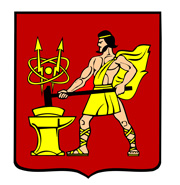 АДМИНИСТРАЦИЯ ГОРОДСКОГО ОКРУГА ЭЛЕКТРОСТАЛЬМОСКОВСКОЙ ОБЛАСТИРАСПОРЯЖЕНИЕ14.12.2020 № 445-рОб отмене документации по планировке территории городского округа Электросталь Московской области в границах: улица Северная – территория торгового комплекса, расположенного по улице Северная, дом 5а – территория ВЗУ №3 ГУП МО «КСМО» «ВСВ», расположенного по Ногинскому шоссе, дом 40 – территория торгового комплекса, расположенного по улице Северная, дом 9Руководствуясь Градостроительным кодексом Российской Федерации, ст.48 Федерального закона от 06.10.2003 № 131-ФЗ «Об общих принципах организации местного самоуправления в Российской Федерации», в целях снятия ограничения с земельного участка с кадастровым номером 50:46:0000000:36809 и рационального использования земельных ресурсов городского округа Электросталь:1.	Отменить документацию по планировке территории городского округа Электросталь Московской области в границах: улица Северная – территория торгового комплекса, расположенного по улице Северная, дом 5а – территория ВЗУ №3 ГУП МО «КСМО» «ВСВ», расположенного по Ногинскому шоссе, дом 40 – территория торгового комплекса, расположенного по улице Северная, дом 9, утвержденную распоряжением Администрации городского округа Электросталь Московской области от 08.12.2014
 № 751-р.2.	Опубликовать настоящее распоряжение в газете «Официальный вестник» иразместить его на официальном сайте www.electrostal.ru городского округа Электросталь Московской области.3. Источником финансирования публикаций принять денежные средства, предусмотренные в бюджете городского округа Электросталь Московской области по подразделу 0113 «Другие общегосударственные вопросы» раздела 0100.Глава городского округа                                                                                        И.Ю. Волкова